                                                                                                                         Проект Мізюк І.Г.     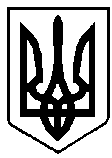                                                УКРАЇНА                            ВАРАСЬКА МІСЬКА РАДАРІВНЕНСЬКОЇ ОБЛАСТІВИКОНАВЧИЙ КОМІТЕТ                                              Р І Ш Е Н Н Я               11  грудня  2018 року		  		     	 	                         №244 Про затвердження номенклатури та  обсягів місцевого матеріального резерву для запобігання і ліквідації наслідків надзвичайних ситуаційВідповідно до п.15 ст.19, ст.98 Кодексу цивільного захисту України, 
постанови Кабінету Міністрів України від 30 вересня 2015 року № 775 «Про затвердження Порядку створення та використання матеріальних резервів для запобігання і ліквідації наслідків надзвичайних ситуацій», враховуючи розпорядження голови обласної державної адміністрації від 28 грудня 2015 року №765 «Про формування матеріальних резервів для запобігання та ліквідації наслідків  надзвичайних ситуацій у Рівненській області», керуючись  ч.2 ст.42, пп.6 п.«б» ч.1 ст.33, ч.6 ст. 59 Закону України «Про місцеве самоврядування в Україні», виконавчий комітет Кузнецовської міської ради ВИРІШИВ:1. Затвердити номенклатуру та обсяги місцевого матеріального резерву для запобігання і ліквідації наслідків надзвичайних ситуацій згідно з додатком 1.2. Визначити місця розміщення і зберігання місцевого матеріального резерву для запобігання і ліквідації наслідків надзвичайних ситуацій згідно з додатком 2.3.Суб'єктам господарювання у власності або користуванні яких є потенційно небезпечні об'єкт (об'єкти), забезпечити створення об'єктових матеріальних резервів для запобігання і ліквідації наслідків надзвичайних ситуацій.4.Вважати такими що втратили чинність рішення виконавчого комітету від 03.03.2016 року №24 «Про затвердження номенклатури та обсягів місцевого матеріального резерву для запобігання і ліквідації наслідків надзвичайних ситуацій», від 04.10.2017 року № 158 «Про внесення змін до рішення виконавчого комітету від 03.03.2016 року №24 «Про затвердження номенклатури та обсягів місцевого матеріального резерву для запобігання і ліквідації наслідків надзвичайних ситуацій», від 19.12.2017 року №230  «Про внесення змін до рішення виконавчого комітету від 04.10.2017 року №158 «Про затвердження номенклатури та обсягів місцевого матеріального резерву для запобігання і ліквідації наслідків надзвичайних ситуацій».4. Контроль за виконанням  рішення  покласти тзп міського голови.Тзп міського  голови                                                            О.П.Мензул                                                                         Додаток 2                                                                          рішення виконавчого комітету ____  _______2018 року №___Місця розміщення і зберіганнямісцевого матеріального резерву для запобігання і ліквідації наслідків надзвичайних ситуацій1. Відділ з питань надзвичайних ситуацій та цивільного
захисту населення виконавчого комітету Вараської міської ради:м. Вараш, майдан Незалежності,12. Захисна споруда цивільного захисту, сховище №65080м.Вараш майдан Незалежності,1;	3.Склад лабораторії Кузнецовського міського комунального підприємства:м. Вараш, вулиця  Кібенка,1;4.Господарська база Кузнецовського комунального підприємства:          м.Вараш вулиця Лісова,5;5.ТзОВ «Березнетехгаз ЛХЗ»:34600 Рівненська область,м.Березне вул..Андріївська,66;6.Постачальник гіпохлориду (продавець,який є переможцем в результаті проведеного тендеру).7. Вараський міський сектор ГУ ДСНС України в Рівненській області:          м.Вараш,вулиця Правика,1;	Керуючий справами                                                     Б.І.Бірук